DEMANDE D’INSCRIPTION AU BIOCAMP 2017-2018Les départements de science de l’EEB1 et du lycée Petőfi Sándor Evangélikus Gimnázium de Bonyhád, Hongrie organisent, au cours de l’année scolaire 2017-2018 leur projet commun« BIO-CAMP » :But du projet :  Mieux connaître notre environnement culturel  et écologique au moyen d’expériences biologiques/chimiques/physiques. Lors de la visite des lycéens hongrois, les élèves  réaliseront des expériences liées à la biochimie et à la génétique moléculaire.Participants : 20 élèves de l’EEB1 (S4) et 20 élèves du lycée hongroisDates du voyage des élèves de EEB1 vers le lycée en Hongrie : 20-25 octobre 2017.Dates du voyage des élèves hongrois vers l’EEB1 : 16-21 mars 2018.Langue véhiculaire : l’anglaisFrais de participation : 150 Euro + en fonction du coût du voyage en avion (à réserver par les élèves). Les élèves seront logés dans les familles d’accueil hongroises. Les élèves participants EEB1 accueilleront à leur tour les élèves hongrois lors de leur voyage à Bruxelles.Date limite pour la demande d’ inscription : 6 juin 2017 à l’adresse suivante :  krauszkr@teacher.eursc.euPour plus de renseignements : krauszkr@teacher.eursc.euREQUEST FOR ENROLMENT FOR THE BIOCAMP 2017-2018The Evangélikus Gimnázium of Bonyhád, Hungary  together with the EEB1 science department are organizing their annual „BIO-CAMP”  project  in 2017-2018:Goal of the project:  To learn more about our cultural and natural environment using biological, chemical and physical experiments. During the visit from the Hongarian students to EEB1 biochemical and molecular genetics-linked experiments will be carried out at EEB1.Participants: 20 EEB1 students (S4 students) and 20 students from the Hungarian schoolDates of the trip of the EEB1 students to Hungary: 20-25 October 2017Dates of the Hungarian students to EEB1: 16-21 March 2018Vehicular language: ENTravel costs: 150 Euro + depending of flights costs (to be booked by the students themselves). Accomodation will be provided by host families in Hungary.  Participating EEB1 students will in return host the Hungarian students during their Brussels tripDeadline for request for enrolment: 6 June 2017 at krauszkr@teacher.eursc.euMore info: krauszkr@teacher.eursc.eu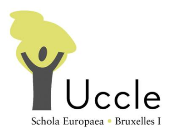 